Natuurkunde verslagLampcalorimeter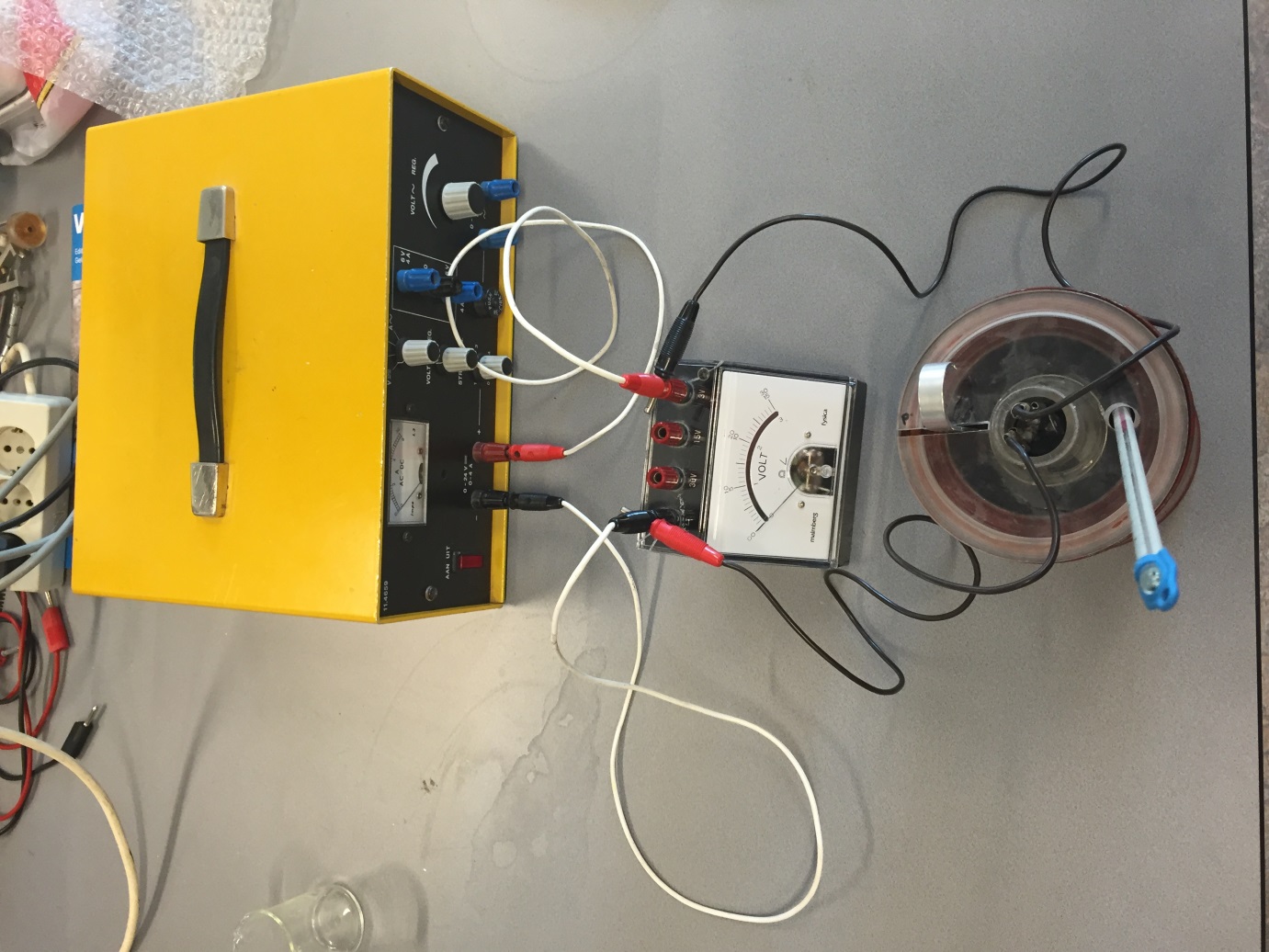 Sabine van den Boomen & Mayke van der VeenMeneer KemperNatuurkunde5Hna1InhoudsopgaveDoel van de proefBenodigdhedenOpstellingMetingenUitwerkingen ConclusieDoel van de proefHet doel van deze proef is nagaan of het afgegeven vermogen van de autolamp overeen komt met het door de fabrikant opgegeven vermogen. Dat gaan wij doen door middel van een bedachte opstelling waarmee wij 9 minuten lang, om de halve minuut, de temperatuur opmeten. Met behulp van een aantal formules en gegevens kunnen we dan het aantal watt bepalen. Het aantal volt is aftelezen tijdens de proef. Volgens de fabrikant geeft de autolamp 40 watt en 12 volt.BenodigdhedenVoor deze proef hebben we een aantal dingen nodig: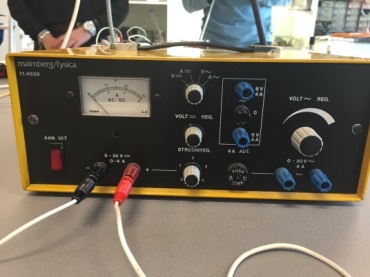 Een spanningskastje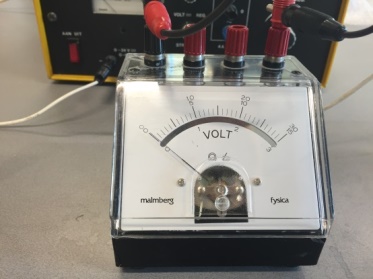 Een voltmeter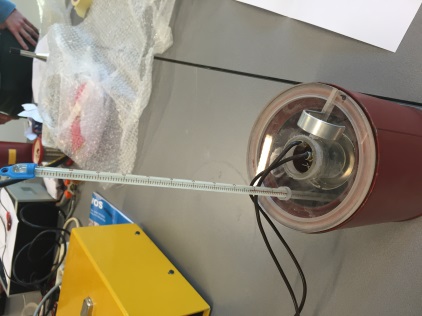 Een thermometerEen autolampEen caloriemeter Een roerstaafjeEen stopwatch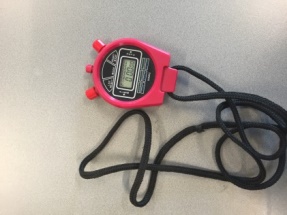 4 draadjes300 mL waterOpstellingDe opstelling die we voor deze proef hebben gebruikt is:Hierbij is V de voltmeter en het kruisje de lamp in de caloriemeter.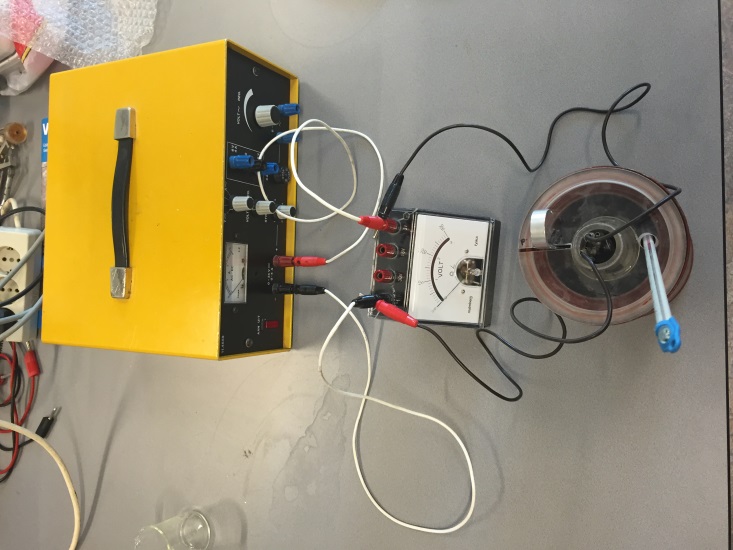 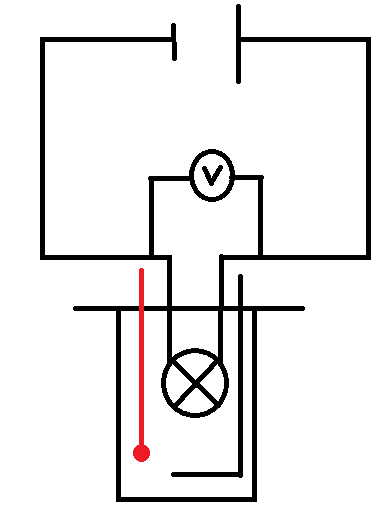 MetingennDit zijn de metingen die we tijdens het practicum gedaan hebben: UitwerkingenGrafiek van de temperatuur als functie van de tijdDeze grafiek is gebaseerd op de metingen van de proef. Op de horizontale as staat de tijd in minuten weergegeven en op de verticale as staat de temperatuur in graden Celsius.WarmtebalansVoor we het vermogen van de lamp kunnen uitrekenen moeten we weten hoeveel warmte er is vrij gekomen dit doen we doormiddel van Q= c · m · ΔT Q= c · m · ΔT Q = warmte (J)c = warmtecapaciteit (J/°C)m = massa (Kg)ΔT = temperatuur verschil (°C)In de Binas staan tabellen (8-12) waar je de soortelijke warmte van een  aantal stoffen kan vinden, zo ook water. De soortelijke warmte van water is 4,18.103  . In de formule moeten we de massa in kilogram invullen, maar we hebben nu milliliters. Dit rekenen we dit om met formule: = m/V.Gegevens water:				Gegevens calorimeter:Q = ?						Q = ?m = 300 ml					C = 60 J/°C= m/V → m =  · V 			ΔT = Te- TbM = 300 * 0.29982				ΔT = 35,4 – 20,5M = 299,46 g → 0.29946 K		ΔT = 13,9				M = 2,99 · 10-1 Kg		C = 4,18·103	J/(kg·°C)		ΔT = Te- TbΔT = 35,4 – 20,5ΔT = 13,9					We gaan eerst bereken hoeveel warmte er vrij komt bij een stijging van de temperatuur:Q = c · m · ΔT Q = (4,18·103) · (2,99 · 10-1) · 13,9 Q= 17399, 22 → 1,74·104 JBij een temperatuurstijging van 13,9 graden komt er dus 1,74·104 J vrij.Maar omdat de caloriemeter zelf ook energie als warmte op kan slaan moeten we uitrekenen hoeveel dit is en bij ons antwoord optellen. Dit berekenen we door middel van de warmtecapaciteit. Het begrip warmtecapaciteit houdt in: de opgenomen warmte per graad temperatuurstijging. C = Q/ΔTC = warmtecapaciteit (J/°C)Q = warmte (J)ΔT = temperatuur verschil (°C)Dus:Q = C · ΔTQ = 60 · 13,9Q = 834 J → 8,34 ·102De totaalformule is dus: Q= c · m · ΔT + C · ΔTQ = 1,74·104 + 8,34 ·102Q = 18233,22 → 1,82·104We mogen in ons eindantwoord twee significante cijfers gebruiken want 60 J/°C is het kleinste getal waar we mee gewerkt hebben.Q = 1,8·104Afgegeven vermogen van de lampOm het vermogen van de lamp te berekenen heb je de formule : P = W/t nodig. Het enige wat we nog moeten doen voor we de formule invullen is negen minuten omreken naar seconde.P = W/tP = vermogen (Watt)W = arbeid (J)t = tijd (s)P = ?W = 1,8·104t = 9 minutent = 540 sP = 1,8·104  / 540P = 33,7 WattP= 34 WattConclusieDe conclusie die we kunnen trekken na onze berekeningen is dat het vermogen van de lamp niet overeenkomt met wat de fabrikant zegt. De fabrikant zegt dat het afgegeven vermogen 40W zou moeten zijn, maar bij ons is het afgegeven vermogen 34W. Dat ons antwoord afwijkt van de fabrikant kan door een paar dingen komen:De warmte kan makkelijk uit het potje ontsnappenWe hebben het water niet goed geroerd De temperatuur op de thermometer is niet goed afgelezenDe lamp kan niet optimaal gewerkt hebbenTijd (min)Temperatuur (°C)020,50,520,9121,61,522,4223,22,523,9324,83,525,3426,14,527527,95,528,6629,96,531,1732,27,533833,98,534,6935,4